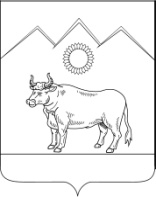 СОВЕТ БЕНОКОВСКОГО СЕЛЬСКОГО ПОСЕЛЕНИЯМОСТОВСКИЙ РАЙОН РЕШЕНИЕот 22.12.2017                                                                                     № 161с. БеноковоО бюджете  Беноковского  сельского  поселенияМостовского района на 2018 годСтатья 11. Утвердить основные характеристики бюджета Беноковского сельского поселения Мостовского района на 2018 год:1) общий объем доходов в сумме 13252,4 тыс. рублей;2) общий объем расходов в сумме 13252,4 тыс. рублей;3) верхний предел муниципального долга Беноковского сельского поселения на 1 января 2019 года в сумме 0,0 тыс. рублей, в том числе верхний предел долга по муниципальным гарантиям поселения Мостовского района в сумме 0,0 тыс. рублей;4) дефицит местного бюджета в сумме 0,0 тыс. рублей.Статья 21. Утвердить перечень и коды главных администраторов доходов и       источников финансирования дефицита бюджета Беноковского сельского         поселения Мостовского района  – органов местного самоуправления и закрепляемые за ними виды (подвиды) доходов и источников финансирования дефицита бюджета согласно приложению 1 к настоящему решению.2. Утвердить перечень и коды главных администраторов доходов бюджета Беноковского сельского поселения Мостовского района – органов государственной власти Краснодарского края и закрепляемые за ними виды доходов, согласно приложению 2 к настоящему РешениюСтатья 31. Утвердить объем поступлений доходов в бюджет Беноковского сельского поселения Мостовского района на 2018 год в суммах согласно приложению 3 к настоящему Решению.            2. Утвердить безвозмездные поступления из районного, краевого, федерального бюджетов на осуществление полномочий органов местного самоуправления Беноковского сельского поселения Мостовского района на 2018 год, согласно приложению 4 к настоящему Решению.Статья 4Утвердить объем бюджетных ассигнований дорожного фонда Беноковского сельского поселения Мостовского района на 2018 год в сумме 2058,2  тыс. руб.   Статья 51. Утвердить распределение бюджетных ассигнований по разделам и подразделам классификации расходов бюджетов на 2018 год, согласно приложению 5 к настоящему решению.2. Утвердить распределениебюджетных ассигнований по целевым статьям (муниципальным программам и непрограммным направлениям деятельности), группам видов классификации расходов бюджетов на 2018 год,согласно приложению 6 к настоящему решению.3. Утвердить ведомственную структуру расходов бюджета Беноковского сельского поселения Мостовского района на 2018 год, согласно приложению 7 к настоящему решению.4. Утвердить в составе ведомственной структуры расходов бюджета Беноковского сельского поселения Мостовского района на 2018 год перечень главных распорядителей средств бюджета Беноковского сельского поселения Мостовского района, перечень разделов, подразделов, целевых статей (муниципальных программ и непрограммных направлений деятельности), групп видов расходов бюджета Беноковского сельского поселения Мостовского района.5. Утвердить в составе ведомственной структуры расходов бюджета Беноковского сельского поселения Мостовского района на 2018 год:1) общий объем бюджетных ассигнований, направляемых на исполнение публичных нормативных обязательств, в сумме 0,0 тыс. рублей;2) резервный фонд администрации Беноковского сельского поселения Мостовского района в сумме 115,0 тыс. рублей;Статья 6 Утвердить источники финансирования дефицита бюджета Беноковского сельского поселения Мостовского района, перечень статей источников финансирования дефицитов бюджетов на 2018 год согласно приложению 8 к настоящему Решению.        Статья 7        Установить, что в 2018 году, поступившие в бюджет Беноковского сельского поселения Мостовского района доходы от использования имущества, находящегося в муниципальной собственности поселения в полном объеме учитываются в доходах бюджета  поселения.Статья 81. Утвердить объем межбюджетных трансфертов, предоставляемых бюджету Мостовского района в 2018 году, на осуществление части полномочий по решению вопросов местного значения в соответствии с заключёнными соглашениями согласно приложению 9 к настоящему решению.2. Не использованные по состоянию на 1 января 2018 года остатки иных межбюджетных трансфертов, предоставляемых бюджету Мостовского района на осуществление части полномочий по решению вопросов местного значения в соответствии с заключёнными соглашениями подлежат возврату в бюджет поселения в сроки и порядке, которые установлены финансовым органом поселения.3. В соответствии с решениями главного администратора доходов от возврата остатков целевых средств не использованные по состоянию на 1 января 2018 года остатки межбюджетных трансфертов, предоставляемых бюджету Мостовского района на осуществление части полномочий по решению вопросов местного значения в соответствии с заключёнными соглашениями, могут быть направлены на те же цели при наличии потребности в указанных трансфертах в порядке, установленном финансовым органом поселения.Статья 9 1.Утвердить программу муниципальных заимствований Беноковского сельского поселения Мостовского района на 2018 год, согласно приложению 10 к настоящему решению.2.Установить предельный объем муниципального долга Беноковского сельского поселения Мостовского района на 2018 год в сумме 0,0 тыс. рублей.3.Утвердить программу муниципальных гарантий Беноковского     сельского поселения Мостовского района в валюте Российской Федерации      на 2018 год согласно приложению 11 к настоящему решению.4.Установить объем расходов на обслуживание                   муниципального долга Беноковского сельского поселения Мостовского    района на 2018 год в сумме 0,0 тыс. рублей.Статья 101.Увеличить размеры денежного вознаграждения лиц, замещающих муниципальные  должности администрации Беноковского сельского поселения Мостовского района, а также размеры месячных окладов муниципальных служащих в соответствии с замещаемыми ими должностями муниципальной службы и размеры месячных окладов муниципальных служащих администрации Беноковского сельского поселения Мостовского района в соответствии с присвоенными им классными чинами муниципальной службы, должностные оклады работников администрации Беноковского сельского поселения Мостовского района, замещающих должности, не являющиеся должностями муниципальной службы, с 1 января 2018 года на 5,0 процентов. 2.Установить, что администрация Беноковского сельского поселения  Мостовского района не вправе принимать решения, приводящие к увеличению в 2018 году штатной численности муниципальных служащих администрации Беноковского сельского поселения  Мостовского района, за исключением случаев принятия решений о наделении органов местного самоуправления Беноковского сельского поселения  Мостовского района дополнительными функциями в пределах установленной в  соответствии с законодательством компетенции, требующими увеличения штатной численности.Статья 11Муниципальные унитарные предприятия, собственником имущества  которых является  Беноковское сельское поселение,  направляют часть прибыли, остающейся в их распоряжении после уплаты налогов и иных обязательных платежей в бюджет Беноковское сельского поселения  в размере 25 процентов.Статья 12Муниципальные правовые акты Беноковского сельского поселения Мостовского района подлежат приведению в соответствие с настоящим решением в двухмесячный срок со дня вступления в силу настоящего решения. Статья  13Настоящее решение вступает в силу 1 января 2018 года и подлежит официальному опубликованию.Глава Беноковскогосельского поселения                                                                          В.В.ЯровенкоПРИЛОЖЕНИЕ № 1УТВЕРЖДЕНЫрешением СоветаБеноковского сельского поселения Мостовского районаот 22.12.2017 г. № 161Перечень и коды главных администраторов доходов и источников финансирования дефицита бюджета Беноковского сельского поселения Мостовского района  – органов местного самоуправления и закрепляемые за ними виды (подвиды) доходов и источников финансирования дефицита бюджета на 2018 годГлава Беноковского         сельского поселения                                                                  В.В.ЯровенкоГлава Беноковского сельского поселения                                                                          В.В.ЯровенкоПРИЛОЖЕНИЕ № 3УТВЕРЖДЕНЫрешением СоветаБеноковского сельского поселения Мостовского районаот 22.12.2017 г. № 161Объем поступлений доходов в бюджет Беноковского сельского  поселения Мостовского района по отдельным видам (подвидам) доходов на 2018год(тыс. рублей)* По видам и подвидам доходов, входящим в соответствующий группировочный код бюджетной классификации, зачисляемым в местный бюджет в соответствии с законодательством Российской ФедерацииГлава Беноковского сельского поселения                                                                          В.В.ЯровенкоПРИЛОЖЕНИЕ № 4УТВЕРЖДЕНЫрешением СоветаБеноковского сельского поселения Мостовского районаот 22.12.2017 г. № 161ПРИЛОЖЕНИЕ № 5УТВЕРЖДЕНОрешением СоветаБеноковского сельского поселенияМостовского районаот 22.12.2017 г. № 161Распределение бюджетных ассигнований по разделам и подразделам классификации расходов бюджета Беноковского сельского поселения Мостовского района на 2018 год(тыс.руб.)Глава Беноковского сельского поселения                                                                          В.В.ЯровенкоПРИЛОЖЕНИЕ № 6УТВЕРЖДЕНОрешением СоветаБеноковского сельского поселенияМостовского районаот 22.12.2017 г. № 161Распределение бюджетных ассигнований по целевым статьям (муниципальным программам Беноковского сельского поселения Мостовского района и непрограммным направлениям деятельности), группам видов расходов классификации расходов бюджета Беноковского сельского поселения Мостовского района на 2018 годГлава Беноковского сельского поселения                                                                          В.В.ЯровенкоПРИЛОЖЕНИЕ № 7УТВЕРЖДЕНЫрешением СоветаБеноковского сельского поселенияМостовского районаот 22.12.2017 г. № 161Ведомственная структура расходов  бюджета Беноковского сельского поселения Мостовского района на 2018 годГлава Беноковского сельского поселения                                                                          В.В.ЯровенкоПРИЛОЖЕНИЕ № 8УТВЕРЖДЕНЫрешением СоветаБеноковского сельского поселенияМостовского районаот 22.12.2017 г. № 161Источники внутреннего финансирования дефицита бюджета Беноковского сельского поселения Мостовского района, перечень статей источников финансирования дефицитов бюджетов  на 2018 год (тыс. рублей)Глава Беноковского сельского поселения                                                                          В.В.ЯровенкоПРИЛОЖЕНИЕ № 9УТВЕРЖДЕНрешением Совета Беноковского сельского поселения Мостовского районаот 22.12.2017 г. № 161Объем межбюджетных трансфертов, предоставляемых бюджету Мостовского района в 2018 году, на осуществление части полномочий по решению вопросов местного значения в соответствии с заключёнными соглашениями на 2018 год                                                                                                              (тыс. рублей)Глава Беноковского сельского поселения                                                                          В.В.ЯровенкоПРИЛОЖЕНИЕ № 10УТВЕРЖДЕНАрешением СоветаБеноковского сельского поселенияМостовского районаот 22.12.2017 г. № 161Программа муниципальных заимствований муниципального образования Беноковское сельскоепоселение Мостовского района на 2018 годГлава Беноковского сельского поселения                                                                          В.В.ЯровенкоПРИЛОЖЕНИЕ № 11УТВЕРЖДЕНАрешением СоветаБеноковского сельского поселенияМостовского районаот 22.12.2017 г. № 161Программа муниципальных гарантий в валюте Российской Федерации  муниципального образования Беноковское сельскоепоселение Мостовского района на 2018 годГлава Беноковского сельского поселения                                                                          В.В.ЯровенкоКод бюджетной классификации Российской ФедерацииКод бюджетной классификации Российской ФедерацииНаименование администратора доходов и источников финансирования дефицита бюджета поселенияадмини-стратора доходов и источников финан-сирования дефицита бюджета поселениядоходов и источников финансирования дефицита бюджета поселенияНаименование администратора доходов и источников финансирования дефицита бюджета поселения992администрация Беноковского сельского поселения Мостовского района99201 03 0100 10 0000 710Получение кредитов от других бюджетов бюджетной системы Российской Федерации бюджетами поселений в валюте Российской Федерации99201 03 010010 0000 810Погашение бюджетами поселений кредитов от других бюджетов бюджетной системы Российской Федерации в валюте Российской Федерации99299201 05 0101 10 0000 510Увеличение остатков денежных средств финансового резерва бюджетов поселений99299201 05 0101 10 0000 610Уменьшение остатков денежных средств финансовых резервов бюджетов поселений99299201 05 0201 10 0000 510Увеличение прочих остатков денежных средств  бюджетов поселений99299201 05 0201 10 0000 610Уменьшение прочих остатков денежных средств бюджетов поселений9921 11 05025 10 0000 120Доходы, получаемые в виде арендной платы, а также средства от продажи права на заключение договоров аренды за земли, находящиеся в собственности поселений (за исключением земельных участков муниципальных бюджетных и автономных учреждений)9921 11 05027 10 0000 120Доходы, получаемые в виде арендной платы за земельные участки, расположенные в полосе отвода автомобильных дорог общего пользования местного значения, находящихся в собственности поселений9921 11 05035 10 0000 120Доходы от сдачи в аренду имущества, находящегося в оперативном управлении органов управления поселений и созданных ими учреждений (за исключением имущества муниципальных бюджетных и автономных учреждений)9921 11 05075 10 0000 120Доходы от сдачи в аренду имущества, составляющего казну поселений (за исключением земельных участков)9921 11 05093 10 0000 120Доходы от предоставления на платной основе парковок (парковочных мест), расположенных на автомобильных дорогах общего пользования местного значения, относящихся к собственности поселений9921 11 07015 10 0000 120Доходы от перечисления части прибыли, остающейся после уплаты налогов и иных обязательных платежей муниципальных унитарных предприятий, созданных поселениями9921 11 08050 10 0000 120Средства, получаемые от передачи имущества, находящегося в собственности поселений (за исключением имущества муниципальных бюджетных и автономных учреждений, а также имущества муниципальных унитарных предприятий, в том числе казенных), в залог, в доверительное управление9921 11 09035 10 0000 120Доходы от эксплуатации и использования имущества автомобильных дорог, находящихся в собственности поселений9921 11 09045 10 0000 120Прочие поступления от использования имущества, находящегося в собственности поселений (за исключением имущества муниципальных бюджетных и автономных учреждений, а также имущества муниципальных унитарных предприятий, в том числе казенных)9921 13 02995 10 0000 130Прочие доходы от компенсации затрат бюджетов сельских поселений9921 14 01050 10 0000 410Доходы от реализации имущества, находящегося в собственности поселений (за исключением имущества муниципальных бюджетных и автономных учреждений, а также имущества муниципальных унитарных предприятий, в том числе казенных), в части реализации основных средств по указанному имуществу9921 14 01050 10 0000 440Доходы от реализации имущества, находящегося в собственности поселений (за исключением имущества муниципальных бюджетных и автономных учреждений, а также имущества муниципальных унитарных предприятий, в том числе казенных), в части реализации материальных запасов по указанному имуществу9921 14 02052 10 0000 410Доходы от реализации имущества, находящегося в оперативном управлении учреждений, находящихся в ведении органов управления поселений (за исключением имущества муниципальных бюджетных и автономных учреждений), в части реализации основных средств по указанному имуществу9921 14 02052 10 0000 440Доходы от реализации имущества, находящегося в оперативном управлении учреждений, находящихся в ведении органов управления поселений (за исключением имущества муниципальных бюджетных и автономных учреждений), в части реализации материальных запасов по указанному имуществу9921 14 02053 10 0000 410Доходы от реализации иного имущества, находящегося в собственности поселений (за исключением имущества муниципальных бюджетных и автономных учреждений, а также имущества муниципальных унитарных предприятий, в том числе казенных), в части реализации основных средств по указанному имуществу 9921 14 02053 10 0000 440Доходы от реализации иного имущества, находящегося в собственности поселений (за исключением имущества муниципальных бюджетных и автономных учреждений, а также имущества муниципальных унитарных предприятий, в том числе казенных), в части реализации материальных запасов по указанному имуществу9921 14 04050 10 0000 420Доходы от продажи нематериальных активов, находящихся в собственности поселений9921 14 06025 10 0000 430Доходы от продажи земельных участков, находящихся в собственности поселений (за исключением земельных участков муниципальных бюджетных и автономных учреждений)9921 16 32000 10 0000 140Денежные взыскания, налагаемые в возмещение ущерба, причиненного в результате незаконного или нецелевого использования бюджетных средств (в части бюджетов поселений)9921 16 33050 10 0000 140Денежные взыскания (штрафы) за нарушение законодательства Российской Федерации о размещении заказов на поставки товаров, выполнение работ, оказание услуг для нужд поселений9921 16 90050 10 0000 140Прочие поступления от денежных взысканий (штрафов) и иных сумм в возмещение ущерба, зачисляемые в бюджеты поселений9921 17 01050 10 0000 180Невыясненные поступления, зачисляемые в бюджеты поселений9921 17 05050 10 0000 180Прочие неналоговые доходы бюджетов поселений9922 02 15001 10 0000 151Дотации бюджетам поселений на выравнивание бюджетной обеспеченности9922 02 15002 10 0000 151Дотации бюджетам поселений на поддержку мер по обеспечению сбалансированности бюджетов9922 02 20051 10 0000 151Субсидии бюджетам поселений на реализацию федеральных программ9922 02 20077 10 0000 151Субсидии бюджетам сельских поселений на софинансирование капитальных вложений в объекты муниципальной собственности9922 02 29999 10 0000 151Прочие субсидии бюджетам поселений9922 02 30024 10 0000 151Субвенции бюджетам поселений на выполнение передаваемых полномочий субъектов Российской Федерации9922 02 35118 10 0000 151Субвенции бюджетам поселений на осуществление первичного воинского учета на территориях, где отсутствуют военные комиссариаты9922 02 39999 10 0000 151Прочие субвенции бюджетам поселений9922 02 40014 10 0000 151Межбюджетныетрансферты,передаваемыебюджетамсельскихпоселенийизбюджетовмуниципальныхрайоновна осуществление части полномочий по решению вопросов местного значения в соответствии с заключенными соглашениями9922 02 45146 10 0000 151Межбюджетные трансферты, предоставляемые бюджетам поселений на подключение общедоступных библиотек Российской Федерации к сети Интернет и развитие системы библиотечного дела с учетом задачи расширения информационных  технологий и оцифровки9922 02 49999 10 0000 151Прочие межбюджетные трансферты, передаваемые бюджетам поселений9922 07 05010 10 0000 180Безвозмездные поступления от физических и юридических лиц на финансовое обеспечение дорожной деятельности, в том числе добровольных пожертвований, в отношении автомобильных дорог общего пользования местного значения поселений9922 07 05020 10 0000 180Поступления от денежных пожертвований, предоставляемых физическими лицами получателями средств бюджетов поселений992 2 07 05030 10 0000 180Прочие безвозмездные поступления в бюджеты поселений9922 08 05000 10 0000 180Перечисления для осуществления возврата (зачета) излишне уплаченных или излишне взысканных сумм налогов, сборов и иных платежей, а также сумм процентов за несвоевременное осуществление такого возврата и процентов, начисленных на излишне взысканные суммы9929922 18 60010 10 0000 151 Доходы бюджетов поселений от возврата остатков субсидий, субвенций и иных межбюджетных трансфертов, имеющих целевое назначение, прошлых лет из бюджетов муниципальных районов 9929922 18 60020 10 0000 151 Доходы бюджетов поселений от возврата остатков субсидий, субвенций и иных межбюджетных трансфертов, имеющих целевое назначение, прошлых лет из бюджетов государственных внебюджетных фондов 9929922 19 60010 10 0000 151Возврат прочих остатков субсидий, субвенций и иных межбюджетных трансфертов, имеющих целевое назначение, прошлых лет из бюджетов сельских поселенийПРИЛОЖЕНИЕ № 2УТВЕРЖДЕНЫрешением Совета Беноковского сельского поселения Мостовского районаот 22.12.2017 г. № 161Перечень и коды главных администраторов доходов бюджета Беноковского сельского поселения Мостовского района – органов государственной власти Краснодарского края и закрепляемые за ними виды доходовКод и наименование главного администратора доходов местных бюджетов - органа государственной власти Краснодарского краяКод вида дохода по бюджетнойклассификацииНаименование вида доходаОснование816; Министерство экономики Краснодарского края1 16 33050 10 0000 140Денежные взыскания (штрафы) за нарушение законодательства Российской Федерации о контрактной системе в сфере закупок товаров, работ, услуг для обеспечения государственных и муниципальных нужд для нужд сельских поселенийБюджетный кодекс Российской Федерации, Кодекс Российской Федерации об административных правонарушениях, Федеральный закон от 05.04.2013 № 44-ФЗ «О контрактной системе в сфере закупок товаров, работ, услуг для обеспечения государственных и муниципальных нужд», постановление главы администрации (губернатора) Краснодарского края от 28.06.2012 № 755 «О министерстве экономики Краснодарского края»821; Департамент имущественных отношений Краснодарского края1 11 05026 10 0000 120Доходы, получаемые в виде арендной платы за земельные участки, которые расположены в границах сельских поселений, находятся в федеральной собственности и осуществление полномочий по управлению и распоряжению которыми передано органам государственной власти субъектов Российской Федерации, а также средства от продажи права на заключение договоров аренды указанных земельных участков Бюджетный кодекс Российской Федерации; Закон Краснодарского края от 05.11.2002 № 532-КЗ "Об основах регулирования земельных отношений в Краснодарском крае"; Закон Краснодарского края от 23.07.2003 № 608-КЗ "Об административных правонарушениях»; постановление главы администрации Краснодарского края от 23.04.2007 №345 «О департаменте имущественных отношений Краснодарского края»821; Департамент имущественных отношений Краснодарского края1 14 06033 10 0000 430Доходы от продажи земельных участков, которые расположены в границах сельских поселений, находятся в федеральной собственности и  осуществление полномочий по управлению и распоряжению которыми передано органам государственной власти субъектов Российской ФедерацииБюджетный кодекс Российской Федерации; Закон Краснодарского края от 05.11.2002 № 532-КЗ "Об основах регулирования земельных отношений в Краснодарском крае"; Закон Краснодарского края от 23.07.2003 № 608-КЗ "Об административных правонарушениях»; постановление главы администрации Краснодарского края от 23.04.2007 №345 «О департаменте имущественных отношений Краснодарского края»821; Департамент имущественных отношений Краснодарского края116 51040 02 0000 140Денежные взыскания (штрафы), установленные законами субъектов Российской Федерации за несоблюдение муниципальных правовых актов, зачисляемые в бюджеты поселенийБюджетный кодекс Российской Федерации; Закон Краснодарского края от 05.11.2002 № 532-КЗ "Об основах регулирования земельных отношений в Краснодарском крае"; Закон Краснодарского края от 23.07.2003 № 608-КЗ "Об административных правонарушениях»; постановление главы администрации Краснодарского края от 23.04.2007 №345 «О департаменте имущественных отношений Краснодарского края»Наименование налога, сбора, обязательного платежаКод бюджетной классификацииБюджетное назначение  на 2018 год   НАЛОГОВЫЕ И НЕНАЛОГОВЫЕ ДОХОДЫ1 00 00000 00 0000 0004308,8Налог на доходы физических лиц1 01 02000 01 0000 110425,0Доходы от уплаты акцизов на нефтепродукты, производимые на территории Российской Федерации, подлежащие распределению между бюджетами субъектов Российской Федерации и местными бюджетами с учетом установленных дифференцированных нормативов отчислений в местные бюджеты1 03 02230 01 0000 110
1 03 02240 01 0000 110
1 03 02250 01 0000 110
1 03 02260 01 0000 1102058,2Единый сельскохозяйственный налог1 05 03000 01 0000 11050,0Налог на имущество физических лиц, взимаемый по ставкам, применяемым к объектам налогообложения, расположенным в границах поселений1 06 01030 10 0000 110101,0Земельный налог1 06 06000 00 0000 1101590,6Доходы от сдачи в аренду имущества, находящегося в оперативном управлении органов управления поселений и созданных ими учреждений (за исключением имущества муниципальных бюджетных и автономных учреждений)1 11 05035 10 0000 12084,0БЕЗВОЗМЕЗДНЫЕ ПОСТУПЛЕНИЯ2 00 00000 00 0000 0008943,6Дотации бюджетам поселений на выравнивание бюджетной обеспеченности2 02 15001 10 0000 1516613,1Прочие субсидии бюджетам сельских поселений2 02 29999 10 0000 1512139,90Субвенции бюджетам поселений на осуществление первичного воинского учета на территориях, где отсутствуют военные комиссариаты2 02 35118 10 0000 151186,8Субвенции бюджетам поселений на выполнение передаваемых полномочий субъектов Российской Федерации2 02 30024 10 0000 1513,8ВСЕГО  ДОХОДОВ:13252,4Безвозмездные поступления из районного, краевого и федерального бюджетов на осуществление полномочий органов местного самоуправления Беноковского сельского  поселения Мостовского района на 2018 годБезвозмездные поступления из районного, краевого и федерального бюджетов на осуществление полномочий органов местного самоуправления Беноковского сельского  поселения Мостовского района на 2018 годБезвозмездные поступления из районного, краевого и федерального бюджетов на осуществление полномочий органов местного самоуправления Беноковского сельского  поселения Мостовского района на 2018 годБезвозмездные поступления из районного, краевого и федерального бюджетов на осуществление полномочий органов местного самоуправления Беноковского сельского  поселения Мостовского района на 2018 годБезвозмездные поступления из районного, краевого и федерального бюджетов на осуществление полномочий органов местного самоуправления Беноковского сельского  поселения Мостовского района на 2018 годБезвозмездные поступления из районного, краевого и федерального бюджетов на осуществление полномочий органов местного самоуправления Беноковского сельского  поселения Мостовского района на 2018 годНаименование налога, сбора обязательного платежаКод бюджетной классификациибюджетные назначения на 2018 год (тыс.руб).БЕЗВОЗМЕЗДНЫЕ ПОСТУПЛЕНИЯ2 00 00000 00 0000 0008943,6Дотации бюджетам поселений  на выравнивание уровня бюджетной обеспеченности из них:2 02 15001 10 0000 1516613,1Дотации бюджетам поселений  на выравнивание уровня бюджетной обеспеченности (за счет средств бюджета субъекта Российской Федерации)2 02 15001 10 0000 1512493,5Дотации бюджетам поселений  на выравнивание уровня бюджетной обеспеченности (за счет средств  бюджета муниципального района)2 02 15001 10 0000 1514119,6Прочие субсидии бюджетам поселений2 02 29999 10 0000 1512139,9Субвенции бюджетам сельских поселений на осуществление первичного воинского учета на территориях, где отсутствуют военные комиссариаты2 02 35118 10 0000 151186,8Субвенция бюджетам поселений на выполнение передаваемых полномочий субъектов Российской Федерации2 02 30024 10 0000 1513,8№ п/пНаименованиеРзПрСумма на год ВСЕГО расходовв том числе:13252,41.Общегосударственные вопросы01003657,8Функционирование высшего должностного лица субъекта Российской Федерации и муниципального образования0102792,0Функционирование Правительства Российской Федерации, высших исполнительных органов государственной власти субъектов Российской Федерации, местных администраций01042728,8Обеспечение деятельности финансовых, налоговых и таможенных органов и органов финансового (финансово-бюджетного) надзора010620,0Резервные фонды0111115,0 Другие общегосударственные вопросы01132,02.Национальная оборона0200186,8Мобилизационная и вневойсковая подготовка0203186,83.Национальная безопасность и правоохранительная деятельность0340,0Обеспечение пожарной безопасности031040,04.Национальная экономика042060,2Дорожное хозяйство (дорожные фонды)04092058,2Другие вопросы в области национальной экономики04122,05.Жилищно-коммунальное         хозяйство052711,4Коммунальное хозяйство05021900,4Благоустройство0503811,06.Образование0759,0Молодежная политика 070759,07.Культура, кинематография 084439,9Культура08014439,98.Социальная политика10Пенсионное обеспечение100162,39.Физическая культура и спорт1135,0Массовый сорт110235,0НаименованиеЦСРВРСумма на год ВСЕГО13252,4Муниципальная программа Беноковского сельского поселения Мостовского района "Обеспечение безопасности населения"09 0 00 00000 544,5Пожарная безопасность на территории Беноковского сельского поселения09 2 00 0000040,0Финансовое обеспечение мероприятий по совершенствованию противопожарной защиты населения09 2 02 0000040,0Реализация мероприятий по обеспечению пожарной безопасности09 2 02 0014040,0Закупка товаров, работ и услуг для государственных (муниципальных) нужд09 2 02 0014020040,0Противодействие коррупции в Беноковском сельском поселении09 7 00 000002,0Осуществление мероприятий по повышению эффективности системы противодействия коррупции09 7 01 000002,0Реализация мероприятий по противодействию коррупции09 7 01 102102,0Закупка товаров, работ и услуг для государственных(муниципальных)  нужд09 7 01 102102002,0Повышение безопасности дорожного движения09 8 00 00000502,5Развитие системы предупреждения опасного поведения участников дорожного движения09 8 01 00000502,5Реализация мероприятий по обеспечению безопасности населения09 8 01 10240502,5Закупка товаров, работ и услуг для государственных (муниципальных) нужд09 8 01 10240200502,5Муниципальная программа Беноковского сельского поселения Мостовского района "Развитие культуры"10 0 00 000004439,9Отдельные мероприятия муниципальной  программы "Развитие культуры"10 1 00 000004439,9Поэтапное повышение уровня средней заработной платы работников муниципальных учреждений до средней заработной платы по Краснодарскому краю (краевой бюджет)10 1 04  601202139,9Межбюджетные трансферты10 1 04  601205002139,9Софинансирование субсидии органами местного самоуправления в целях поэтапного повышения уровня средней заработной платы работников муниципальных учреждений до средней заработной платы по Краснодарскому краю (местный бюджет)10 1 04  S01200,0Межбюджетные трансферты10 1 04  S01205000,0Совершенствование деятельности государственных учреждений отрасли "Культура, искусство и кинематография" по предоставлению государственных услуг10 1 05 000002300,0Создание условий для организации досуга и обеспечения жителей муниципального образования Беноковское сельское поселение услугами организаций культуры10 1 05 210002030,0Межбюджетные трансферты10 1 05 210005002030,0Организация библиотечного обслуживания населения муниципального образования Мостовский район, комплектование и обеспечение сохранности библиотечных фондов библиотек10 1 05 22000270,0Межбюджетные трансферты10 1 05 22000500270,0Муниципальная программа Беноковского сельского поселения Мостовского района «Развитие физической культуры и спорта»12 0 00 0000035,0Отдельные мероприятия муниципальной программы Беноковского сельского поселения «Развитие физической культуры и спорта»12 1 00 0000035,0Физическое воспитание и физическое развитие граждан посредством организации и проведения (участия) физкультурных мероприятий и массовых спортивных мероприятий12 1 02 0000035,0Реализация мероприятий по развитию массового спорта, детско-юношеского спорта 12 1 02 0012035,0Закупка товаров, работ и услуг для государственных(муниципальных)  нужд12 1 02 0012020035,0Муниципальная программа Беноковского сельского поселения Мостовского района  "Развитие жилищно-коммунального хозяйства"13 0 00 000002711,4Развитие водопроводно-канализационного комплекса 13 1 00 000001900,4Проведение комплекса мероприятий по модернизации, строительству, реконструкции и ремонту объектов водоснабжения13 1 01 00000870,4Реализация мероприятий по водопроводно-канализационного комплекса населенных пунктов13 1 01 10220870,4Закупка товаров, работ и услуг для государственных(муниципальных) нужд13 1 01 10220200870,4Субсидии муниципальным унитарным предприятиям в целях финансового обеспечения (возмещения) затрат в связи с оказанием услуг по водоснабжению  населения13 1 01 10250980,0Закупка товаров, работ и услуг для государственных(муниципальных) нужд13 1 01 10250800980,0Безаварийное прохождение осенне-зимнего периода13 1 03 0000050,0Реализация мероприятий по подготовке к осенне-зимнему периоду13 1 03 6738050,0Закупка товаров, работ и услуг для государственных(муниципальных)  нужд13 1 03 6738020050,0Развитие благоустройства 13 3 00 00000770,0Повышение уровня благоустройства13 3 01 00000770,0Реализация мероприятий по организации уличного освещения13 3 01 00070550,0Закупка товаров, работ и услуг для государственных(муниципальных)  нужд13 3 01 00070200550,0Реализация мероприятий по организации и содержанию мест захоронения13 3 01 0009090,0Закупка товаров, работ и услуг для государственных(муниципальных)  нужд13 3 01 0009020090,0Отдельные мероприятия по                                                                                                                                                                                                                                                                                                                                                                                                                                                                                                                                                                                                                                                                                                                                                                                                                                                                                                                                                                                                                                                                                                                                    благоустройству 13 3 01 00100130,0Закупка товаров, работ и услуг для государственных (муниципальных) нужд13 3 01 00100200130,0Муниципальная программа Беноковского сельского поселения Мостовского района "Экономическое развитие и инновационная экономика» 14 0 00 000002,0Муниципальная поддержка малого и среднего предпринимательства и стимулирование инновационной деятельности в Беноковском сельском поселении14 4 00 000002,0Развитие системы финансовой поддержки субъектов малого и среднего предпринимательства14 4 01 000002,0Реализация мероприятий по развитию и поддержке малого и среднего предпринимательства  14 4 01 000402,0Закупка товаров, работ и услуг для государственных (муниципальных)  нужд14 4 01 000402002,0Муниципальная программа Беноковского сельского поселения Мостовского района "Молодежь Кубани"15 0 00 0000059,0Отдельные мероприятия муниципальной программы15 1 00 0000059,0Формирование ценностей здорового образа жизни, создание условий для физического развития молодежи15 1 04 0000059,0Реализация мероприятий в области молодежной политики15 1 04 0013059,0Закупка товаров, работ и услуг для государственных (муниципальных) нужд15 1 040013020059,0Муниципальная программа Беноковского сельского поселения Мостовского района «Использование и охрана земель» 26 0 00 00000  1,0Повышение эффективности использования и охраны земель на территории муниципального образования26 1 00 00000  1,0Реализация мероприятий по обеспечению организации рационального использования и охраны земель муниципального образования26 1 00 10270   1,0Закупка товаров, работ и услуг для государственных (муниципальных) нужд26 1 00 102702001,0Муниципальная программа Беноковского сельского поселения 
 "Развитие сети автомобильных дорог Беноковского сельского поселения" 30 0 00 000001555,7Строительство, реконструкция, капитальный ремонт и ремонт автомобильных дорог местного значения на территории Беноковского сельского поселения30 2 00 000001555,7Финансовое обеспечение мероприятий по увеличению протяженности автомобильных дорог местного значения на территории Беноковского сельского поселения, соответствующих нормативным требованиям30 2 01 000001555,7Реализация мероприятий по капитальному ремонту, ремонту и содержанию автомобильных дорог местного значения30 2 01 000601455,7Закупка товаров, работ и услуг для государственных (муниципальных) нужд30 2 01 000602001455,7Капитальный ремонт и ремонт автомобильных дорог местного значения30 2 01 S2440100,0Закупка товаров, работ и услуг для государственных (муниципальных) нужд30 2 01 S2440200100,0Муниципальная программа "Формирование современной городской среды"31 0 00 0000040,0Основные мероприятия муниципальной  программы "Формирование современной городской среды"31 1 00 0000040,0Обеспечение формирования единых ключевых подходов и приоритетов формирования комфортной городской среды на территории муниципального образования31 1 01 0000040,0Реализация мероприятий по повышению уровня благоустройства общественных и дворовых территорий31 1 01 0011020040,0Обеспечение деятельности высшего исполнительного органа - администрация муниципального образования70 0 00 000003822,6Глава администрации70 1 00 00000792,0Расходы на обеспечение функций  органов местного самоуправления70 1 00 00190792,0Расходы на выплаты персоналу в целях обеспечения выполнения функций государственными (муниципальными) органами70 1 00 00190100792,0Обеспечение функционирования администраций70 9 00 000002840,0Осуществление отдельных полномочий Российской Федерации и государственных полномочий Краснодарского края70 7 00 00000190,6Осуществление первичного воинского учета на территориях, где отсутствуют военные комиссариаты70 7 00 51180186,8Расходы на выплаты персоналу в целях обеспечения выполнения функций государственными (муниципальными) органами70 7 00 51180100176,8Закупка товаров, работ и услуг для государственных (муниципальных)  нужд70 7 00 5118020010,0Субвенции на осуществление отдельных государственных полномочий по образованию и организации деятельности административных комиссий70 7 00 601903,8Закупка товаров, работ и услуг для государственных (муниципальных) нужд 70 7 00 601902003,8Расходы на обеспечение функций органов местного самоуправления70 9 00 001902725,0Расходы на выплаты персоналу в целях обеспечения выполнения функций государственными (муниципальными) органами70 9 00 001901002138,0Закупка товаров, работ и услуг для государственных (муниципальных)  нужд70 9 00 00190200563,7Иные бюджетные ассигнования70 9 00 0019080023,3Обеспечение функционирования администрации70 9 00 00000115,0Формирование резервного фонда администрации70 9 01 00000115,0Резервный фонд администрации70 9 01 10490115,0Иные бюджетные ассигнования70 9 01 10490800115,0Обеспечение деятельности Контрольно-счетной палаты       79 0 00 0000020,0 Контрольно-счетная палата79 9 00 0000020,0Переданные полномочия поселений контрольно-счетному органу муниципального района по осуществлению внешнего муниципального финансового контроля79 9 00 2300020,0Межбюджетные трансферты79 9 00 2300050020,0Отдельные мероприятия по непрограммным расходам80 9 00 0000062,3Реализация мероприятий по непрограммным расходам80 9 09 0000062,3Дополнительное материальное обеспечение лиц, замещавших выборные должности и муниципальные должности муниципальной службы органов местного самоуправления и иных категорий работников80 9 09 1273062,3Социальное обеспечение и иные выплаты населению80 9 09 1273030062,3№ п/пНаименование КВСРРЗПРЦСРВРСумма на год ВСЕГО000013252,41.Совет Беноковского сельского поселения Мостовского района99120,0Обеспечение деятельности финансовых, налоговых и таможенных органов и органов финансового (финансово-бюджетного) надзора991010620,0Обеспечение деятельности Контрольно-счетной палаты991010679 0 000000020,0Контрольно-счетная палата991010679 9 000000020,0Переданные полномочия поселений контрольно-счетному органу муниципального района по осуществлению внешнего муниципального финансового контроля991010679 9 002300020,0Межбюджетные трансферты991010679 9 002300050020,02.Администрация Беноковского сельского поселения Мостовского района 99213232,4Общегосударственные вопросы992013657,8Функционирование высшего должностного лица субъекта Российской Федерации и муниципального образования9920102792,0Обеспечение деятельности высшего исполнительного органа - администрация муниципального образования 992010270 0 0000000792,0Глава администрации992010270 1 0000000792,0Расходы на обеспечение функций  органов местного самоуправления992010270 1 00 00190792,0Расходы на выплаты персоналу в целях обеспечения выполнения функций государственными (муниципальными) органами992010270 1 00 00190100792,0Функционирование Правительства Российской Федерации, высших исполнительных органов государственной власти субъектов Российской Федерации, местных администраций99201042728,8Обеспечение функционирования администрации 992010470 9 00 000002725,0Расходы на обеспечение функций  органов местного самоуправления992010470 9 00 001902725,0Расходы на обеспечение функций органов местного самоуправления992010470 9 00 001902725,0Расходы на выплаты персоналу в целях обеспечения выполнения функций государственными(муниципальными)  органами992010470 9 00 001901002138,0Закупка товаров, работ и услуг для государственных (муниципальных)  нужд992010470 9 00 00190200563,7Иные бюджетные ассигнования992010470 9 00 0019080023,3Субвенции на осуществление отдельных государственных полномочий по образованию и организации деятельности административных комиссий992010470 7 00 601903,8Закупка товаров, работ и услуг для государственных (муниципальных) нужд992010470 7 00 601902003,8Резервные фонды 9920111115,0Формирование резервного фонда администрации992011170 9 01 00000115,0Финансовое обеспечение непредвиденных расходов992011170 9 01 10490 115,0Резервный фонд администраций992011170 9 01 10490115,0Иные бюджетные ассигнования992011170 9 01 10490800115,0Другие общегосударственные вопросы99201132,0Муниципальная программа Беноковского сельского поселения  Мостовского района "Обеспечение безопасности населения"992011309 7 00 000002,0Осуществление мероприятий по повышению эффективности системы противодействия коррупции992011309 7 01 000002,0Реализация мероприятий по противодействию коррупции в Беноковском сельском поселении 992011309 7 01 102102,0Закупка товаров, работ и услуг для государственных(муниципальных)  нужд992011309 7 01 102102002,0Национальная оборона99202186,8Мобилизационная и вневойсковая подготовка9920203186,8Обеспечение деятельности администрации9920203186,8Осуществление отдельных полномочий Российской Федерации и государственных полномочий Краснодарского края992020370 7 00 00000186,8Осуществление первичного воинского учета на территориях, где отсутствуют военные комиссариаты992020370 7 00 51180186,8Расходы на выплаты персоналу в целях обеспечения выполнения функций государственными (муниципальными) органами992020370 7 00 51180100176,8Закупка товаров, работ и услуг для государственных(муниципальных)  нужд992020370 7 00 5118020010,0Национальная безопасность и правоохранительная деятельность9920340,0Муниципальная программа Беноковского сельского поселения Мостовского района "Обеспечение безопасности населения"992031009 0 00 00000   40,0Пожарная безопасность в Беноковском сельском поселении  на 2018 год992031009 2 00 00000  40,0Реализация мероприятий по обеспечению пожарной безопасности992031009 2 02 00140  40,0Закупка товаров, работ и услуг для государственных (муниципальных) нужд992031009 2 02 00140200  40,0Национальная экономика992042060,2Дорожное хозяйство (дорожные фонды)99204092058,2Муниципальная программа Беноковского сельского поселения   Мостовского района
 "Развитие сети автомобильных дорог Мостовского района"992040930 0 00 000001555,7Строительство, реконструкция, капитальный ремонт и ремонт автомобильных дорог местного значения на территории Мостовского района992040930 2 00 000001555,7Финансовое обеспечение мероприятий по увеличению протяженности автомобильных дорог местного значения на территории Мостовского района, соответствующих нормативным требованиям992040930 2 01 000001555,7Реализация мероприятий по капитальному ремонту, ремонту и содержанию автомобильных дорог местного значения992040930 2 01 000601455,7Закупка товаров, работ и услуг для государственных (муниципальных) нужд992040930 2 01 000602001455,7Капитальный ремонт и ремонт автомобильных дорог местного значения992040930 2 01 S2440100,0Закупка товаров, работ и услуг для государственных (муниципальных) нужд992040930 2 01 S2440200100,0Муниципальная программа муниципального образования Мостовский район "Обеспечение безопасности населения" Безопасность дорожного движения992040909 0 00 00000502,5Повышение безопасности дорожного движения992040909 8 00 00000502,5Развитие системы предупреждения опасного поведения участников дорожного движения992040909 8 01 00000502,5Реализация мероприятий по обеспечению безопасности населения992040909 8 01 10240502,5Закупка товаров, работ и услуг для государственных (муниципальных) нужд992040909 8 01 10240200502,5Муниципальная программа Беноковского сельского поселения Мостовского района "Экономическое развитие и инновационная экономика» 992041214 0 00 000002,0Муниципальная поддержка малого и среднего предпринимательства и стимулирование инновационной деятельности в Мостовском районе992041214 4 00 00000   2,0Развитие системы финансовой поддержки субъектов малого и среднего предпринимательства 992041214 4 01 00000  2,0Реализация мероприятий по развитию и поддержке малого и среднего предпринимательства  992041214 4 01 00040  2,0Закупка товаров, работ и услуг для государственных(муниципальных)  нужд992041214 4 01 00040200  2,0Жилищно-коммунальное         хозяйство992052711,4Коммунальное хозяйство99205021900,4Муниципальная программа Беноковского сельского поселения Мостовского района  "Развитие жилищно-коммунального хозяйства"992050213 0 00 000001900,4Развитие водопроводно-канализационного комплекса населенных пунктов Мостовского района992050213 1 00 000001900,4Проведение комплекса мероприятий по модернизации, строительству, реконструкции и ремонту объектов водоснабжения992050213 1 01 000001850,4Развитие водоснабжения населенных пунктов 992050213 1 01 10220870,4Закупка товаров, работ и услуг для государственных(муниципальных)  нужд992050213 1 01 10220200870,4Субсидии муниципальным унитарным предприятиям в целях финансового обеспечения затрат в связи с оказанием услуг по водоснабжению и теплоснабжению населения 992050213 1 01 10250980,0Иные бюджетные ассигнования992050213 1 01 10250800 980,0Безаварийное прохождение осенне-зимнего периода992050213 1 03 00000  50,0Закупка товаров, работ и услуг для государственных(муниципальных)  нужд992050213 1 03 67380200  50,0 Благоустройство9920503811,0Муниципальная программа Беноковского сельского поселения Мостовского района "Развитие жилищно-коммунального хозяйства"992050313 0 00 00000770,0Развитие благоустройства населенных пунктов Мостовского района992050313 3 00 00000770,0Повышение уровня благоустройства населенных пунктов Мостовского района992  05 0313 3 01 00000770,0Реализация мероприятий по организации уличного освещения 992050313 3 01 00070550,0Закупка товаров, работ и услуг для государственных (муниципальных)  нужд992050313 3 01 00070 200550,0Реализация мероприятий по организации и содержанию мест захоронения992050313 3 01 0009090,0Закупка товаров, работ и услуг для государственных (муниципальных)  нужд992050313 3 01 0009020090,0Отдельные мероприятия по благоустройству 992050313 3 01 00100130,0Закупка товаров, работ и услуг для государственных (муниципальных) нужд992050313 3 01 00100200130,0Муниципальная программа "Формирование современной городской среды"992050331 0 00 0000040,0Основные мероприятия муниципальной  программы "Формирование современной городской среды"992050331 1 00 0000040,0Обеспечение формирования единых ключевых подходов и приоритетов формирования комфортной городской среды на территории муниципального образования992050331 1 01 0000040,0Реализация мероприятий по повышению уровня благоустройства общественных и дворовых территорий992050331 1 01 0011020040,0Муниципальная программа «Использование и охрана земель муниципального образования»992050326 0 00 000001,0Повышение эффективности использования и охраны земель на территории муниципального образования992050326 1 00 00000  1,0Реализация мероприятий по обеспечению организации рационального использования и охраны земель муниципального образования992050326 1 00 10270   1,0Закупка товаров, работ и услуг для государственных (муниципальных) нужд992050326 1 00 10270   2001,0Образование9920759,0Молодежная политика и оздоровление детей992070759,0Муниципальная программа Беноковского сельского поселения Мостовского района "Молодежь Кубани"992070715 0 00 0000059,0Отдельные мероприятия муниципальной программы992070715 1 00 0000059,0Формирование системы ценностей, предусматривающей создание условий для воспитания и развития молодежи, обладающей гуманистическим мировоззрением, устойчивой системой нравственных и гражданских ценностей992070715 1 01 0000059,0Реализация мероприятий в области молодежной политики992070715 1 01 0013020059,0Культура, кинематография 992084439,9Культура99208014439,9Муниципальная программа Беноковского сельского поселения Мостовского района "Развитие культуры"992080110 0 00 000004439,9Отдельные мероприятия муниципальной  программы "Развитие культуры"992080110 1 00 000004439,9Поэтапное повышение уровня средней заработной платы работников муниципальных учреждений  до средней заработной платы по Краснодарскому краю (краевой бюджет)992080110 1 04 601202139,9Межбюджетные трансферты992080110 1 04 601205002139,9Софинансирование субсидии органам местного самоуправления в целях поэтапного повышения уровня средней заработной платы работников муниципальных учреждений  до средней заработной платы по Краснодарскому краю   (местный бюджет)992080110 1 04 S01200,0Межбюджетные трансферты992080110 1 04 S01205000,0Совершенствование деятельности государственных учреждений отрасли "Культура, искусство и кинематография" по предоставлению государственных услуг992080110 1 05 000002300,0Создание условий для организации досуга и обеспечения жителей Беноковского сельского поселения услугами организаций культуры992080110 1 05 210002030,0Межбюджетные трансферты992080110 1 05 21000 5002030,0Организация библиотечного обслуживания населения Беноковского сельского поселения  Мостовского района, комплектование и обеспечение сохранности библиотечных фондов библиотек992080110 1 05 22000270,0Межбюджетные трансферты992080110 1 05 22000500270,0Социальная политика9921062,3Пенсионное обеспечение992100162,3Отдельные мероприятия по непрограммным расходам992100180 9 00 0000062,3Реализация мероприятий по непрограммным расходам992100180 9 09 0000062,3Дополнительное материальное обеспечение лиц, замещавших выборные должности и муниципальные должности муниципальной службы органов местного самоуправления и иных категорий работников992100180 9 09 1273062,3Социальное обеспечение и иные выплаты населению992100180 9 09 1273030062,3Пособия, компенсации, меры социальной поддержки по публичным нормативным обязательствам992100180 9 09 1273031362,3Физическая культура и спорт992	11 35,0Массовый сорт992110235,0Муниципальная программа Беноковского сельского поселения Мостовского района «Развитие физической культуры и спорта»992110212 0 00 0000035,0Отдельные мероприятия муниципальной программы Беноковского сельского поселения Мостовского района "Развитие физической культуры и спорта"992110212 1 00 0000035,0Физическое воспитание и физическое развитие граждан посредством организации и проведения (участия) физкультурных мероприятий и массовых спортивных мероприятий992110212 1 02 0000035,0 Реализация мероприятий по развитию массового спорта, детско-юношеского спорта 992110212 1 02 0012020035,0КодНаименование групп, подгрупп, статей, подстатей, элементов, программ (подпрограмм), кодов экономической классификации источников финансирования дефицита бюджетаСумма000 01 00 00 00 00 0000 000Источники финансирования дефицитов бюджетов, всего0,0в том числе000 01 03 00 00 00 0000 000 Бюджетные кредиты от других бюджетов бюджетной системы Российской  Федерации0,0000 01 05 00 00 00 0000 000Изменение остатков средств бюджетов0,0000 01 05 00 00 00 0000 500Увеличение остатков средств бюджетов-13 252,4000 01 05 02 01 00 0000 510Увеличение прочих остатков денежных средств бюджетов      -13 252,4000 01 05 02 01 10 0000 510Увеличение прочих остатков денежных средств бюджета      -13 252,4000 01 05 00 00 00 0000 600Уменьшение остатков средств бюджетов      13 252,4000 01 05 02 01 00 0000 610Уменьшение прочих остатков денежных средств бюджетов       13 252,4000 01 05 02 01 10 0000 610Уменьшение прочих остатков денежных средств бюджета       13 252,4ВсегоКультура(создание условий для организации досугаКультура(субсидия край, поэтапное повышение з/п)Культура (Софинансирование субсидии местн. бюджет)БиблиотекиКСП4459,92030,02139,90270,020,0НаименованиеСумма на годБюджетные кредиты, привлеченные в бюджет Беноковского сельского поселения от других бюджетов бюджетной системы Российской Федерации, всего0,00в том числе:привлечение-погашение, всего0,00в том числе:-по договору о погашении задолженности перед бюджетом Краснодарского края0,00№ п/пНаименованиеСумма тыс.руб.1.Муниципальные гарантии0,0